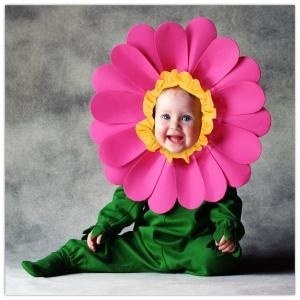  Materská  škola  Rybný trh  Dunajská StredaVyučovací jazyk MŠ: slovenský a maďarský.Počet tried celkom:6Riad. MŠ: Mária VargaováTelefón:0918607361, e-mail:  msrybnytrh@azet.skZameranie: predprimárne vzdelávanie v materskej škole prebieha na základe školského vzdelávacieho programu, ktorý obohacuje výchovu a vzdelávanie o regionálne prvky, prezentujúci ľudové tradície.ŠKVP MARGARÉTA prijíma všetko čo je pekné, vkusné, estetické a vhodné veku dieťaťa. Základný princíp programu: Vytvorenie láskyplného školského života, poskytujúceho pocit bezpečia a plnosti pocitov, kde dieťa stáva stredobodom pozornosti a vyznačuje tým, že deťom dáva sebadôveru a samostatnosť.Umožniť a pomôcť dieťati vo  vývoji osobnosti a vo vývoji osobných kompetencií a zručností v takom prostredí, kde ho obklopuje bezpodmienečná láska, úcta. Aktivizovať a motivovať rozvoj psychomotoriky, poznania, emocionality a sociability, rozvíjať tvorivosť a predstavy v každodenných aktivitách. Pomôcť dieťaťu formovať vlastnú jedinečnosť a životné kompetencie.Halpiac Téri Óvoda DunaszerdahelyIskolai művelődési programunk MARGARÉTA, mely befogad mindent, ami szép, ízléses, esztétikus és az életkornak megfelelő. Az óvoda nevelő – oktató munkáját regionális elemekkel gazdagítja, melyek a néphagyományokat hivatottak bemutatni, valamint teret ad a kézműves tevékenységeknek, ergoterápiának.Programunk alapelve: Szeretetteljes, biztonságérzetet adó, érzelemgazdag óvodai élet megteremtése, ahol a gyermekközpontúság úgy jelenik meg, hogy tartást, önállóságot ad a gyermeknek. Célunk lehetővé tenni és segíteni a gyermek személyiségfejlődését, a gyermek egyéni képességeinek kibontakoztatását egy olyan környezetben, ahol a gyermeket szeretet, tisztelet, elfogadás és megbecsülés övezi. 